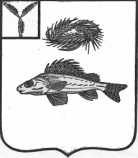 СОВЕТДЕКАБРИСТСКОГО МУНИЦИПАЛЬНОГО ОБРАЗОВАНИЯЕРШОВСКОГО МУНИЦИПАЛЬНОГО РАЙОНАСАРАТОВСКОЙ ОБЛАСТИРЕШЕНИЕот 27.04.2018 г.									№ 34-98Об утверждении границ территориальногообщественного самоуправленияРуководствуясь Федеральным Законом от 6 октября 2003 года № 131 – ФЗ «Об общих принципах организации местного самоуправления в Российской Федерации», Уставом Декабристского муниципального образования Ершовского муниципального района Саратовской области, предложением населения п. Целинный, п. Новый и п. Орловка, принимая во внимания протоколы учредительных конференций проведенных в населенных пунктах Декабристского муниципального образования, Совет Декабристского муниципального образованияРЕШИЛ:Установить территориальное общественное самоуправление в границах следующих населенных пунктов Декабристского муниципального образования: - в границах поселка Новый; - в границах поселка Целинный; - в границах поселка Орловка; - в границах поселка Мирный.Настоящее решение вступает со дня его обнародования. Глава Декабристскогомуниципального образования						/М.А. Полещук/